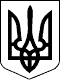 Дергачівська міська радаVІІ сесія VІІ скликанняРІШЕННЯВід 19 лютого 2016 року                                                                                                       № 66Про надання матеріальної допомоги гр. Мащенко А.І., який проходить військову службу за призовом під час мобілізації до Збройних Сил України на особливий період та                       гр. Алєскеровій Е.Ч.,  як дружині бійця батальйону «Айдар»                      Розглянувши заяви гр. Мащенко А.І., яка зареєстрована за адресою: м. Дергачі, вул. Червоного Хлібороба, 92 про надання матеріальної допомоги сину – гр. Мащенку Артему Івановичу, який проходить військову службу за призовом під час мобілізації до Збройних Сил України на особливий період, довідку, що посвідчує проходження військової служби під час мобілізації, в особливий період, видану Дергачівським районним військовим комісаріатом 23.12.2015 року № 5116; гр. Алєскєрової Е.Ч., яка мешкає за адресою: м. Дергачі, вул. Артема, 24, кв. 12 про надання матеріальної допомоги, як дружині бійця батальйону «Айдар», акт депутата Дергачівської міської ради, на вирішення соціально-побутових питань, у зв’язку зі скрутним матеріальним становищем, з метою підтримки громадян, які опинилися в складних життєвих обставинах, враховуючи рекомендації постійної комісії з планування, бюджету та фінансів Дергачівської міської ради, керуючись ст.ст. 26, 59 Закону України «Про місцеве самоврядування в Україні» міська рада –ВИРІШИЛА:Надати матеріальну допомогу військовозобов’язаному гр. Мащенку Артему Івановичу, у розмірі 500 грн. 00 коп. (п’ятсот гривень 00 коп.) із здійсненням виплати його матері гр. Мащенко Антоніні Іванівні на вирішення соціально-побутових питань. Надати матеріальну допомогу гр. Алєскєровій Ельмірі Черкезівні, у розмірі 500 грн. 00 коп. (п’ятсот гривень 00 коп.) на вирішення соціально-побутових питань, як дружині бійця батальйону «Айдар». 3.	Контроль за виконанням даного рішення покласти на постійну комісію з питань планування, бюджету та фінансів Дергачівської міської ради.Дергачівський міський голова                                                             О.В.Лисицький